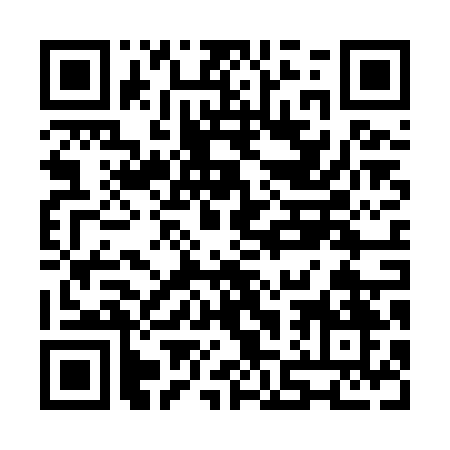 Ramadan times for Gaibandha, BangladeshMon 11 Mar 2024 - Wed 10 Apr 2024High Latitude Method: NonePrayer Calculation Method: University of Islamic SciencesAsar Calculation Method: ShafiPrayer times provided by https://www.salahtimes.comDateDayFajrSuhurSunriseDhuhrAsrIftarMaghribIsha11Mon4:594:596:1512:123:366:096:097:2512Tue4:584:586:1412:113:366:096:097:2513Wed4:574:576:1312:113:366:106:107:2614Thu4:564:566:1212:113:366:106:107:2615Fri4:554:556:1112:113:366:116:117:2716Sat4:544:546:1012:103:366:116:117:2717Sun4:534:536:0912:103:366:126:127:2818Mon4:524:526:0812:103:366:126:127:2819Tue4:514:516:0712:103:366:136:137:2920Wed4:494:496:0612:093:366:136:137:2921Thu4:484:486:0512:093:366:146:147:3022Fri4:474:476:0412:093:356:146:147:3023Sat4:464:466:0312:083:356:146:147:3124Sun4:454:456:0212:083:356:156:157:3125Mon4:444:446:0012:083:356:156:157:3226Tue4:434:435:5912:073:356:166:167:3227Wed4:424:425:5812:073:356:166:167:3328Thu4:414:415:5712:073:356:176:177:3429Fri4:394:395:5612:073:356:176:177:3430Sat4:384:385:5512:063:356:186:187:3531Sun4:374:375:5412:063:346:186:187:351Mon4:364:365:5312:063:346:186:187:362Tue4:354:355:5212:053:346:196:197:363Wed4:344:345:5112:053:346:196:197:374Thu4:334:335:5012:053:346:206:207:375Fri4:314:315:4912:043:346:206:207:386Sat4:304:305:4812:043:336:216:217:387Sun4:294:295:4712:043:336:216:217:398Mon4:284:285:4612:043:336:226:227:409Tue4:274:275:4512:033:336:226:227:4010Wed4:264:265:4412:033:336:226:227:41